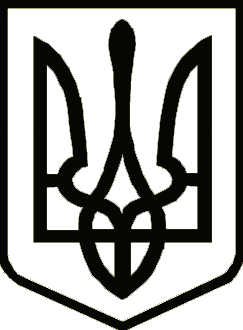 УкраїнаНОВОЗАВОДСЬКА   РАЙОННА  У  М. ЧЕРНІГОВІ  РАДАВИКОНАВЧИЙ КОМІТЕТРІШЕННЯ25 серпня     2020 року                    м.Чернігів                                             № 169Розглянувши пропозиції служби у справах дітей районної у місті ради, керуючись ст.ст. 59, 61, 63 Цивільного кодексу України, ст.ст. 243, 244 Сімейного кодексу України, ст.ст. 1, 11 Закону України «Про забезпечення організаційно-правових умов соціального захисту дітей-сиріт та дітей, позбавлених батьківського піклування», ст.ст. 34, 40, 41 Закону України «Про місцеве самоврядування в Україні», Порядком провадження органами опіки та піклування діяльності, пов’язаної із захистом прав дитини, затвердженим постановою Кабінету Міністрів України від 24 вересня 2008 року № 866, виконавчий комітет районної у місті ради вирішив:1. Встановити піклування над дитиною, позбавленою батьківського піклування, неповнолітньою …Мати, …, заочним рішенням … суду … від … (справа № …) позбавлена батьківських прав.Батько, …, помер … (свідоцтво про смерть серія …)2. Призначити піклувальником над неповнолітньою …, її сестру, …, яка зареєстрована та проживає за адресою: …Голова районної у місті ради                                   Т. КУЗНЕЦОВА-МОЛОДЧАЯЗаступник голови районної у місті ради з питань діяльності виконавчих органів ради-керуючий справами виконкому                         	С. ЛИЧАК